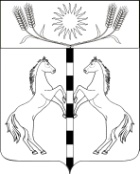                     РЕШЕНИЕ       проектСОВЕТА  КАНЕЛОВКОГО СЕЛЬСКОГО ПОСЕЛЕНИЯСТАРОМИНСКОГО  РАЙОНА ТРЕТЬЕГО СОЗЫВАот  __________                                                                                     № ____     ст-ца Канеловская    О внесении изменений в решение Совета Канеловского сельского поселения Староминского района от 30.06.2016 № 18.1 «О порядке определения размера арендной платы за земельные участки, находящиеся в муниципальной собственности Канеловского сельского поселения Староминского района, предоставленные в аренду без торгов»В соответствии с письмом Управления имущественных отношений Администрации Муниципального образования Староминский район от 22.04.2019 № 368, Постановлением главы администрации (губернатора) Краснодарского края от 21.03.2019 № 147 «О внесении изменения в постановление главы администрации (губернатора) Краснодарского края от 21 марта 2016 г. N 121 "О Порядке определения размера арендной платы за земельные участки, находящиеся в государственной собственности Краснодарского края, и за земельные участки, государственная собственность на которые не разграничена на территории Краснодарского края, предоставленные в аренду без торгов", с подпунктом 3 пункта 3 статьи 39.7 Земельного кодекса Российской Федерации от 25 октября 2001 года №136-ФЗ, Законом Краснодарского края от 5 ноября 2002 года №532-КЗ «Об основах регулирования земельных отношений в Краснодарском крае», постановлением Правительства Российской Федерации от 16 июля 2009 года №582 «Об основных принципах определения арендной платы при аренде земельных участков, находящихся в государственной или муниципальной собственности, и о Правилах определения размера арендной платы, а также порядка, условий и сроков внесения арендной платы за земли, находящиеся в собственности Российской Федерации», с учётом принципа учёта необходимости поддержки социально значимых видов деятельности, с учётом постановления главы администрации (губернатора) Краснодарского края от 21 марта 2016 года №121 «О Порядке определения размера арендной платы за земельные участки, находящиеся в государственной собственности Краснодарского края, и за земельные участки, государственная собственность на которые не разграничена на территории Краснодарского края, предоставленные в аренду без торгов» с изменениями и дополнениями от 28.07.2016 года №546, от 26.03.2018 года №118, от 06.12.2018 года №804, от 18.12.2018 года №837, так же с учётом Постановления главы администрации (губернатора) Краснодарского края от 21.03.2019 года №147 «О Порядке определения размера арендной платы за земельные участки, находящиеся в государственной собственности Краснодарского края, и за земельные участки, государственная собственность на которые не разграничена на территории Краснодарского края, предоставленные в аренду без торгов»,с учётом принципа учёта необходимости поддержки социально значимых видов деятельности; принципа запрета необоснованных предпочтений,  руководствуясь статьей 26 Устава Канеловского сельского поселения  Староминского района, Совет Канеловского сельского поселения  Староминского района  РЕШИЛ:            1. 1) В Подпункт 3.1.6 пункта 3.1 раздела 3 решения Совета Канеловского сельского поселения от 30.06.2016 года № 18.1 «О Порядке определения размера арендной платы за земельные участки, находящиеся в муниципальной собственности Канеловского сельского поселения Староминского района, предоставленные в аренду без торгов» (далее – Порядок), «земельного участка, предоставленного гражданину, имеющему трёх и более детей, для индивидуального жилищного строительства или для ведения личного подсобного хозяйства в границах населённого пункта», внести следующие изменения: 2.1.) подпункт 3.1.6 пункта 3.1 раздел 3, исключить из раздела 3 Порядка.3) Пункт 3.3.3 изложить в новой редакции:«Земельного участка, предоставленного для ведения личного подсобного хозяйства, садоводства, огородничества, животноводства, гражданам для сенокошения или выпаса сельскохозяйственных животных, за исключением случаев, предусмотренных подпунктом 3.1.6 пункта 3 и подпунктом 6.4 пункта 6 Порядка».4) Пункт 5 изложить в следующей редакции:«5. Арендная плата устанавливается в размере, определённом по результатам оценки рыночной стоимости, определяемой в соответствии с законодательством Российской Федерации об оценочной деятельности, в отношении земельных участков, предоставленных юридическим лицам в соответствии с распоряжением главы администрации (губернатора) Краснодарского края для реализации масштабных инвестиционных проектов при условии соответствия указанных инвестиционных проектов критериям, установленным законом Краснодарского края, за исключением  случаев, предусмотренных абзацем вторым настоящего пункта.Арендная плата устанавливается сроком на 10 (десять) лет с даты заключения договора аренды в размере 50 % от размера, определённого по результатам оценки рыночной стоимости, определяемой в соответствии с законодательством Российской Федерации об оценочной деятельности, в отношении земельных участков, предоставленных для реализации масштабных инвестиционных проектов, предусматривающих размещение объектов недвижимости и (или) инфраструктуры индустриальных (промышленных) парков.»;5)  Пункт 8 изложить в следующей редакции:«8. Арендная плата рассчитывается в размере 1% (процента) от кадастровой стоимости в отношении следующих земельных участков:8.1. Земельного участка, используемого для размещения платной автомобильной дороги или автомобильной дороги, содержащей платные участки, либо предоставленные на основании концессионного соглашения для строительства, реконструкции и использования платной автомобильной дороги или автомобильной дороги, содержащей платные участки.8.2. Земельного участка, предоставленного казачьему обществу, внесённому в государственный реестр казачьих обществ в Российской Федерации, на территории его деятельности, определённой уставом казачьего общества, для осуществления сельскохозяйственного производства, сохранения, развития традиционного образа жизни и хозяйствования казачьих обществ».6) Раздел 12 дополнить абзацем следующим содержанием:  «При заключении договора аренды земельного участка, в соответствии с которым арендная плата рассчитана на основании кадастровой стоимости земельного участка, федеральные органы исполнительной власти предусматривают в таком договоре возможность изменения арендной платы в связи с изменением кадастровой стоимости земельного участка. При этом арендная плата подлежит перерасчёту по состоянию на 1 января года, следующего за годом, в котором произошло изменение кадастровой стоимости. В этом случае индексация арендной платы с учётом размера уровня инфляции, указанного в пункте 8 настоящих Правил, не проводится» 7) пункт12 дополнить абзацем следующего содержания:«При этом коэффициент уровня инфляции в расчёте арендной платы определяется по формуле коэффициента инфляции, установленной в пункте 2 настоящего Порядка.».8)Отменить Решение Совета № 39.10 от 14.02.2019 года, «О внесении изменений в решение Совета Канеловского сельского поселения от 23.09.2016 года № 22.2 «О Порядке определения размера арендной платы за земельные участки, находящиеся в муниципальной собственности Канеловского сельского поселения Староминского района, предоставленные в аренду без торгов».9).Контроль за выполнением решения возложить на комиссию по вопросам агропромышленного комплекса, экологии, имущественных и земельных отношений и правовым вопросам Совета Канеловского сельского поселения Староминского района (Гордиенко В.В.).       10.Настоящее решение вступает в силу со дня официального обнародования.Глава Канеловского сельского поселения Староминского района                                                                       Л.Г. Индыло